Faculty profile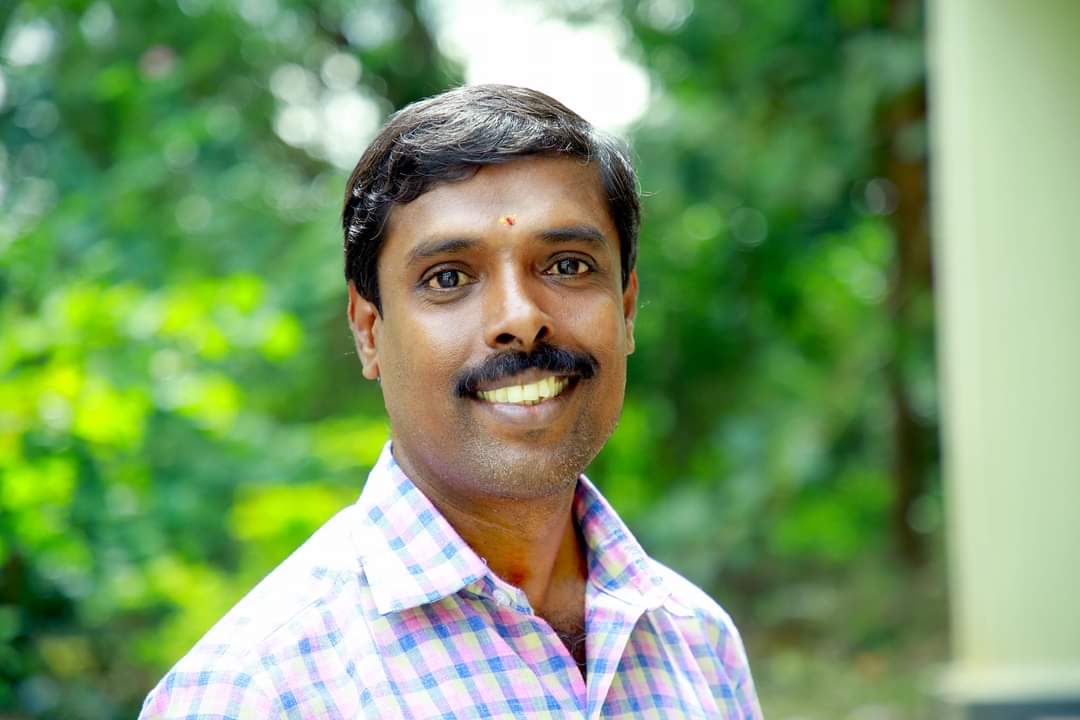 Faculty Name			:Dr. K. Sivamani		Designation			:Associate Professor in TamilPEN			  	: 619618Department			:Dept of Tamil & Research CentreIs HOD                  		:NoPermanent Address		:3/100, Vannamadai Post, Palakkad Dist, Kerala 678 555.Contact Number		:98427 68149Email				:sivamaniks2010@gmail.comExperience Details		:Educational qualificationsBroad Area of Research		: Modern Literature Publications(Newest first)1.Ilakkiya suvadugal ( Collection of Literary Essays)2.kavignar  Sirpi aayiram puu Nandhavanam 3.Arutselvar aayiram4. Amsamum Priyamum5. Sirpiyin kavithaikaLil manitha uravukalBooks/ Chapters Published1.No.2.Paper PresentationsAreas Of Interest :Modern Literature Kavithai Bhakthi LiteratureField of Research :Modern Literature KavithaiResearch Projects and Grants	Research Guideship DetailsNumber of students registered for Ph D	: FiveNumber of students awarded		:TwoSeminars / Workshops OrganizedProfessional Appointments(Such as Chairman, Director etc)Recognition and AwardsAcademic &Administrative Responsibilities Convenior, NET CoachingAny Other Details to Specify:CourseUniversity/ InstitutionYear of PassUGGovt. Victoria College, Palakkad1995PGGovt. College, Chittur1999M PhilGovt. Arts College(Autonomous) Coimbatore2002Ph DN. G. M. College, Pollachi2009PostdocNoOthers (Specify)B. Ed Govt. Teacher Education Centre, Koduvayoor Palakkad 20001. Research Papers in Peerreviewed or UGC listed Journals 1. Research Papers in Peerreviewed or UGC listed Journals 1. Research Papers in Peerreviewed or UGC listed Journals Sl NoTitleFunding AgencyAmount SanctionedYear 1No26. Invited lectures / Resource Person/ Paper presentation in Seminars/ Conferences/Full paper in Conference Proceedings*#6. Invited lectures / Resource Person/ Paper presentation in Seminars/ Conferences/Full paper in Conference Proceedings*#2Sl NoPositionName of Institution/BodyDate/Year1No2Sl NoName of AwardAgencyYear1No2